18.06.2020											         № 515						г. СевероуральскО внесении изменений в Положение об организации временного трудоустройства несовершеннолетних граждан в возрасте от 14 до 18 лет в свободное от учебы время, утвержденное постановлением Администрации Североуральского городского округа от 02.06.2016 №682 «Об организации временного трудоустройства несовершеннолетних граждан в возрасте          от 14 до 18 лет в свободное от учебы время»Руководствуясь Федеральным законом от 06 октября 2003 года №131-ФЗ «Об общих принципах организации местного самоуправления в Российской Федерации», подпрограммой «Трудоустройство несовершеннолетних граждан в возрасте от 14 до 18 лет в свободное от учебы время» муниципальной программы Североуральского городского округа «Реализация молодежной политики и патриотического воспитания граждан Североуральского городского округа до 2024 года», утвержденной постановлением Администрации Североуральского городского округа от 23.03.2018 № 306, в целях оказания содействия несовершеннолетним гражданам в возрасте от 14 до 18 лет в трудоустройстве на временную работу, приобщения подростков к общественно – полезному труду, воспитания трудовых навыков, предотвращения правонарушений и профилактики безнадзорности среди несовершеннолетних в свободное от учебы время, а также в целях приведения оплаты труда к одинаковому значению каждый летний месяц, Администрация Североуральского городского округаПОСТАНОВЛЯЕТ:Пункт 12 Положения об организации временного трудоустройства несовершеннолетних граждан в возрасте от 14 до 18 лет в свободное от учебы время, утвержденного постановлением Администрации Североуральского городского округа от 02.06.2016 № 682, изложить в следующей редакции: «12. Договоры на создание временных рабочих мест заключаются Молодежной биржей труда с работодателями, создающими временные рабочие места, с оплатой труда не ниже минимального размера оплаты труда, установленного законодательством Российской Федерации. Районный коэффициент, исчисляемый в связи с работой в местностях с особыми климатическими условиями, в том числе в районах Крайнего Севера и приравненных к ним местностям не включается в состав минимального размера оплаты труда. Стоимость одного часа рассчитывается по среднегодовой норме часов в году в котором проходит временное трудоустройство несовершеннолетних граждан. Оплата труда производится пропорционально отработанному времени.».2. Контроль за выполнением настоящего постановления возложить на Заместителя Главы Администрации Североуральского городского округа 
Ж.А. Саранчину.3. Разместить настоящее постановление на официальном сайте Администрации Североуральского городского округа.Глава Североуральского городского округа					В.П. Матюшенко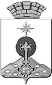 АДМИНИСТРАЦИЯ СЕВЕРОУРАЛЬСКОГО ГОРОДСКОГО ОКРУГАПОСТАНОВЛЕНИЕ